Język angielski – grupa 3-latkówDrodzy RodziceBardzo dziękuję za informacje o postępach dziecka. Jeśli jeszcze nie napisaliście Państwo do mnie – czekam na maile z refleksjami na temat postępów dziecka, na zdjęcia oraz filmiki. 
Mój adres: aleksandra.kwasigroch@sp2naklo.plW nadchodzącym tygodniu poznajemy przyjaciół Małpki Cheeky. Nadal też utrwalamy słówka, z którymi pracowaliśmy w minionych tygodniach. Życzę zadowolenia i wiele radości 
z zabaw z dzieckiem Zaczynamy! Domowa zabawa z językiem angielskim1. Rodzic przygotowuje różnokolorowe obrazki, pokazuje dziecku, nazywa i prosi o powtarzanie nazw. 2. Where is …….?  Rodzic siada naprzeciwko dziecka, zadaje pytania i prosi o pokazanie właściwej karty.Where is a bird? (wymowa: łer is e byrd?) Gdzie jest ptak?Where is a rabbit?  (wymowa: łer is e rabit?)  Gdzie jest królik?Where is a duck? (wymowa: łer is e dak?) Gdzie jest kaczka?3. Rodzic rozkłada obrazki na dywanie. Gdy dziecko zamyka oczy - chowamy jeden obrazek – dziecko nazywa brakujące zwierzątko.4. Rodzic rozkłada obrazki na dywanie obrazkiem w dół. Dziecko losuje kartę i nazywa wylosowane zwierzątko.5. Dajemy karty dziecku. Rodzic wypowiada nazwę zwierzątka – dziecko podnosi kartę do góry.6.  Nadal utrwalamy nazwy czynności! Stajemy razem z dzieckiem, nazywamy czynności i razem je wykonujemy (dzieci znają te nazwy, potrafią je pokazywać)jump	(wymowa: dżamp)	 - skaczrun	(wymowa: ran)	 - biegnijdance	(wymowa: dans)	 - tańczturn around	(wymowa: tyrn arałnd)  - obróć sięclap your hands (wymowa: klap jor hends)  - klaszcz w dłonieswim	(wymowa: słim)	 - pływajclose you eyes (wymowa: klosz jor ajs) – zamknij oczy (zasłaniamy oczy dłońmi)open you eyes (wymowa: open jor ajs) – otwórz oczy blow a kiss (wymowa: blok e kis) – poślij całusa 7. Tap something ….. Rozkładamy karty na dywanie. Dajemy dziecku packę na muchy. Wydajemy polecenie: Tap …. a bird/ a rabbit/ a duck (wymowa: tap e ……..) czyli dotknij, klapnij… i nazwa zwierzaka. Dziecko jak najszybciej stara się uderzyć packą na muchy odpowiednią kartę. 8. Rozkładamy w różnych miejscach w pokoju karty ze zwierzakami. Rodzic nazywa zwierzaka – dziecko biegnie i dotyka odpowiednią kartę. 9. Rozkładamy na dywanie karty ze zwierzakami. Zadaniem dziecka jest przeskakiwanie od jednej karty do drugiej i nazywanie przyjaciół Małpki. Zmiana ról POWODZENIA!Zabawy do wykorzystanie w wolnym czasiePozdrawiamAleksandra KwasigrochWYRAŻENIEWYMOWATŁUMACZENIE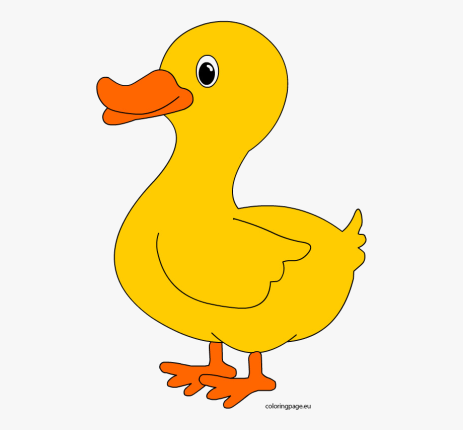 duckdakkaczka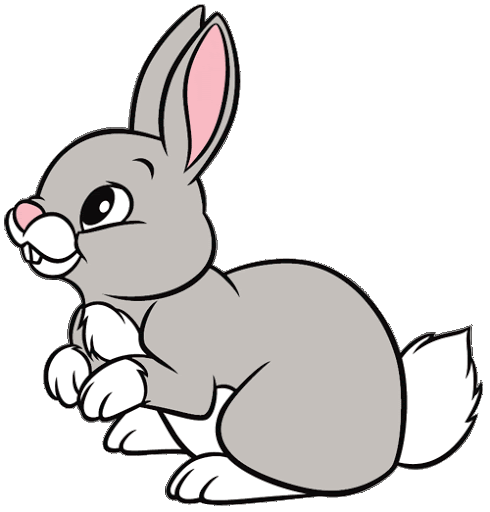 rabbitrabitkrólik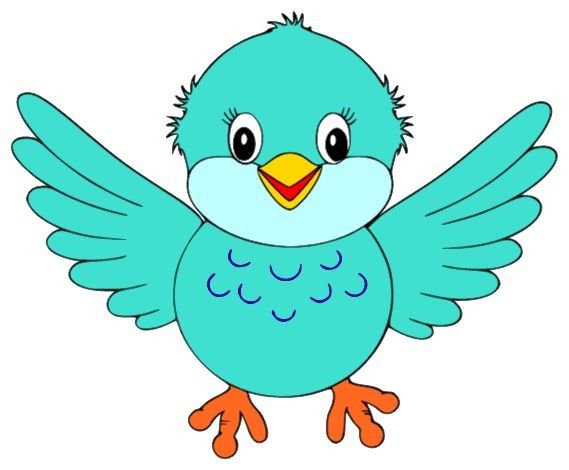 birdbyrdptak